Publicado en España el 20/01/2021 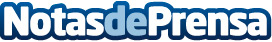 Más de 600.000 usuarios ya confían en El CoCo para asesorarse sobre lo que comenSolo el mes de diciembre se han realizado alrededor de 850.000 consultas de productos a través de la aplicación. La base de datos de El CoCo ya cuenta con un cuarto de millón de productos de alimentación. El CoCo es la única aplicación nutricional del mercado basada en criterios exclusivamente científicosDatos de contacto:Contacto649 52 02 88Nota de prensa publicada en: https://www.notasdeprensa.es/mas-de-600-000-usuarios-ya-confian-en-el-coco_1 Categorias: Nacional Nutrición Sociedad Consumo Dispositivos móviles Innovación Tecnológica http://www.notasdeprensa.es